РОССИЙСКАЯ ФЕДЕРАЦИЯЧУКОТСКИЙ АВТОНОМНЫЙ ОКРУГЗАКОНО БЕСПЛАТНОЙ ЮРИДИЧЕСКОЙ ПОМОЩИВ ЧУКОТСКОМ АВТОНОМНОМ ОКРУГЕПринятДумой Чукотскогоавтономного округа18 апреля 2012 годаНастоящий Закон в соответствии с Федеральным законом от 21 ноября 2011 года N 324-ФЗ "О бесплатной юридической помощи в Российской Федерации" регулирует общественные отношения в области предоставления бесплатной юридической помощи на территории Чукотского автономного округа.(в ред. Закона Чукотского автономного округа от 13.02.2019 N 6-ОЗ)Статья 1К полномочиям Думы Чукотского автономного округа в области обеспечения граждан Российской Федерации (далее - граждане) бесплатной юридической помощью относится принятие законов Чукотского автономного округа и осуществление контроля за их исполнением.(в ред. Закона Чукотского автономного округа от 30.04.2013 N 40-ОЗ)Статья 2К полномочиям Правительства Чукотского автономного округа в области обеспечения граждан бесплатной юридической помощью относятся:1) реализация государственной политики в области обеспечения граждан бесплатной юридической помощью;2) принятие нормативных правовых актов Чукотского автономного округа в области обеспечения граждан бесплатной юридической помощью по вопросам, отнесенным настоящей статьей к полномочиям Правительства Чукотского автономного округа, и осуществление контроля за их исполнением;(в ред. Закона Чукотского автономного округа от 13.02.2019 N 6-ОЗ)3) определение органа исполнительной власти Чукотского автономного округа, уполномоченного в области обеспечения граждан бесплатной юридической помощью, и его компетенции;4) определение органов исполнительной власти Чукотского автономного округа, подведомственных им учреждений и иных организаций, входящих в государственную систему бесплатной юридической помощи на территории Чукотского автономного округа, установление их компетенции, в том числе решение вопросов об учреждении и обеспечении деятельности государственных юридических бюро;5) определение порядка создания и деятельности государственных юридических бюро;6) определение порядка взаимодействия участников государственной системы бесплатной юридической помощи на территории Чукотского автономного округа в пределах полномочий, установленных Федеральным законом от 21 ноября 2011 года N 324-ФЗ "О бесплатной юридической помощи в Российской Федерации" (далее - Федеральный закон "О бесплатной юридической помощи в Российской Федерации");7) определение порядка принятия решений об оказании в экстренных случаях бесплатной юридической помощи гражданам, оказавшимся в трудной жизненной ситуации;8) определение размера и порядка оплаты труда адвокатов и иных субъектов, оказывающих бесплатную юридическую помощь гражданам в рамках государственной системы бесплатной юридической помощи, и компенсации их расходов на оказание бесплатной юридической помощи;9) определение порядка предоставления Адвокатской палатой Чукотского автономного округа ежегодного доклада и сводного отчета об оказании адвокатами бесплатной юридической помощи в рамках государственной системы бесплатной юридической помощи.Статья 3В рамках государственной системы бесплатной юридической помощи в Чукотском автономном округе право на получение бесплатной юридической помощи имеют категории граждан в соответствии с Федеральным законом "О бесплатной юридической помощи в Российской Федерации", а также следующие категории граждан в соответствии с настоящим Законом:1) неработающие инвалиды III группы;2) беременные женщины, одинокие родители, имеющие несовершеннолетних детей, родители, воспитывающие трех и более детей в возрасте до 18 лет;(в ред. Законов Чукотского автономного округа от 30.04.2013 N 40-ОЗ, от 13.02.2019 N 6-ОЗ)3) студенты, обучающиеся на территории Чукотского автономного округа, находящиеся в трудной жизненной ситуации;(п. 3 введен Законом Чукотского автономного округа от 24.03.2014 N 17-ОЗ)4) ВИЧ-инфицированные - несовершеннолетние в возрасте до 18 лет, а также их законные представители и представители, если они обращаются за оказанием бесплатной юридической помощи по вопросам, связанным с обеспечением и защитой прав и законных интересов таких несовершеннолетних;(п. 4 введен Законом Чукотского автономного округа от 13.02.2019 N 6-ОЗ)5) граждане Российской Федерации, не имеющие регистрации по месту жительства в Российской Федерации, имевшие ранее регистрацию (прописку) по месту жительства на территории Чукотского автономного округа, - если они обращаются за оказанием бесплатной юридической помощи по вопросам, связанным с установлением факта места жительства на территории Чукотского автономного округа;(п. 5 введен Законом Чукотского автономного округа от 13.02.2019 N 6-ОЗ)6) члены семьи (вдова (вдовец), родители, дети в возрасте до 18 лет, а также совершеннолетние дети в возрасте до 23 лет включительно, обучающиеся по очной форме обучения в образовательных организациях независимо от их организационно-правовой формы) добровольного пожарного, погибшего при исполнении им на территории Чукотского автономного округа обязанностей добровольного пожарного, либо в случае его смерти, наступившей вследствие увечья (ранения, травмы, контузии), полученного при исполнении им на территории Чукотского автономного округа обязанностей добровольного пожарного, - по вопросам их социальной защиты в связи с гибелью (смертью) добровольного пожарного;(п. 6 введен Законом Чукотского автономного округа от 13.02.2019 N 6-ОЗ)7) неработающие граждане, достигшие возраста 60 лет;(п. 7 введен Законом Чукотского автономного округа от 13.02.2019 N 6-ОЗ)8) участники специальной военной операции на территориях Украины, Донецкой Народной Республики, Луганской Народной Республики, Херсонской и Запорожской областей (далее - специальная военная операция), а также члены семей участников специальной военной операции (супруга (супруг) участника специальной военной операции, состоящая (состоящий) с ним (с ней) в зарегистрированном браке; супруга (супруг) погибшего (умершего) участника специальной военной операции, состоявшая (состоявший) с ним (с ней) в зарегистрированном браке на день его (ее) гибели (смерти) и не вступившая (не вступивший) в повторный брак; родители участника специальной военной операции; дети участника специальной военной операции, не достигшие возраста 18 лет или старше этого возраста, если они стали инвалидами до достижения ими возраста 18 лет, а также совершеннолетние дети участника специальной военной операции в возрасте до 23 лет включительно, обучающиеся по очной форме обучения в образовательных организациях независимо от их организационно-правовой формы) - по вопросам, связанным с защитой их прав и законных интересов в связи с предоставлением мер социальной поддержки, установленных для участников специальной военной операции, членов их семей федеральным законодательством и законодательством Чукотского автономного округа.(п. 8 введен Законом Чукотского автономного округа от 06.03.2023 N 5-ОЗ)Статья 4Органы исполнительной власти Чукотского автономного округа и подведомственные им учреждения оказывают гражданам, нуждающимся в социальной поддержке и социальной защите, бесплатную юридическую помощь в случаях и порядке, установленных федеральными законами и иными нормативными правовыми актами Российской Федерации, настоящим Законом.Статья 51. Для получения бесплатной юридической помощи гражданин вместе с заявлением об оказании бесплатной юридической помощи представляет паспорт или иной документ, удостоверяющий личность гражданина Российской Федерации, а также документ, подтверждающий отнесение его к одной из категорий граждан, предусмотренных Федеральным законом "О бесплатной юридической помощи в Российской Федерации" и настоящим Законом.(в ред. Закона Чукотского автономного округа от 30.04.2013 N 40-ОЗ)2. Требование представления для оказания на территории Чукотского автономного округа бесплатной юридической помощи иных документов, кроме документов, указанных в настоящей статье, не допускается.Статья 6В случае обращения гражданина в органы исполнительной власти Чукотского автономного округа и подведомственные им учреждения, являющиеся участниками государственной системы бесплатной юридической помощи, с просьбой об оказании бесплатной юридической помощи указанные органы и учреждения самостоятельно запрашивают у гражданина либо в иных органах исполнительной власти, органах местного самоуправления и организациях необходимые документы и направляют их адвокату или адвокатскому образованию для последующего предоставления гражданину бесплатной юридической помощи.(в ред. Закона Чукотского автономного округа от 30.04.2013 N 40-ОЗ)Статья 71. В случае обращения гражданина к адвокату или адвокатскому образованию, оказывающим гражданам юридическую помощь бесплатно, документы для получения бесплатной юридической помощи представляются гражданином в подлиннике или в копиях, заверенных в соответствии с федеральным законодательством, при этом подлинные документы возвращаются гражданину (его законному представителю).(часть 1 в ред. Закона Чукотского автономного округа от 21.10.2013 N 96-ОЗ)2. Адвокаты, адвокатские образования, оказывающие гражданам бесплатную юридическую помощь, ведут учет и осуществляют хранение копий представленных документов.Статья 7.1(введена Законом Чукотского автономного округа от 05.12.2016 N 121-ОЗ)1. В целях правового информирования и правового просвещения населения адвокаты, являющиеся участниками государственной системы бесплатной юридической помощи, обязаны размещать в местах осуществления адвокатской деятельности следующую информацию:1) порядок и случаи оказания бесплатной юридической помощи;2) перечень категорий граждан, имеющих право на получение бесплатной юридической помощи;3) порядок работы, включая порядок и график приема граждан;4) список адвокатов, оказывающих гражданам бесплатную юридическую помощь, с указанием их контактной информации.2. Нотариусы обязаны в рамках своей компетенции осуществлять правовое информирование и правовое просвещение населения по вопросам совершения нотариальных действий в порядке, установленном законодательством Российской Федерации о нотариате.3. В целях правового информирования и правового просвещения населения органы исполнительной власти Чукотского автономного округа и подведомственные им учреждения, входящие в государственную систему бесплатной юридической помощи на территории Чукотского автономного округа, должностные лица указанных органов и учреждений обязаны размещать в местах, доступных для граждан, в средствах массовой информации, в информационно-телекоммуникационной сети "Интернет" либо доводить до граждан иным способом следующую информацию:1) порядок и случаи оказания бесплатной юридической помощи;2) содержание, пределы осуществления, способы реализации и защиты гарантированных законодательством Российской Федерации прав, свобод и законных интересов граждан, прав и законных интересов юридических лиц, содержание обязанностей граждан и юридических лиц и пределы исполнения таких обязанностей;3) компетенция и порядок деятельности государственных органов Чукотского автономного округа и подведомственных им учреждений, полномочия их должностных лиц;4) правила оказания государственных услуг;5) основания, условия и порядок обжалования решений и действий государственных органов, подведомственных им учреждений и их должностных лиц;6) порядок совершения гражданами юридически значимых действий и типичные юридические ошибки при совершении таких действий.(часть 3 введена Законом Чукотского автономного округа от 06.03.2023 N 5-ОЗ)Статья 8Оплата труда и компенсация расходов адвокатов, оказывающих бесплатную юридическую помощь гражданам, имеющим право на ее получение в соответствии с Федеральным законом "О бесплатной юридической помощи в Российской Федерации", осуществляется в пределах средств, предусмотренных на указанные цели законом об окружном бюджете на соответствующий финансовый год.(в ред. Закона Чукотского автономного округа от 30.04.2013 N 40-ОЗ)Статья 9Материально-техническое и финансовое обеспечение оказания юридической помощи в труднодоступных и малонаселенных местностях осуществляется путем государственной поддержки деятельности юридических консультаций в соответствии с Законом Чукотского автономного округа от 4 июня 2003 года N 25-ОЗ "Об обеспечении деятельности юридических консультаций Адвокатской палаты Чукотского автономного округа".Статья 101. Настоящий Закон вступает в силу через 10 дней со дня его официального опубликования.2. Предложить Правительству Чукотского автономного округа привести свои нормативные правовые акты в соответствие с настоящим Законом, а также разработать нормативные правовые акты, обеспечивающие реализацию настоящего Закона.Губернатор Чукотскогоавтономного округаР.В.КОПИНг. Анадырь23 апреля 2012 годаN 28-ОЗ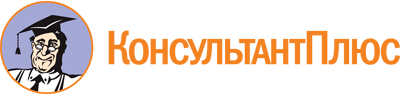 Закон Чукотского автономного округа от 23.04.2012 N 28-ОЗ
(ред. от 06.03.2023)
"О бесплатной юридической помощи в Чукотском автономном округе"
(принят Думой Чукотского автономного округа 18.04.2012)Документ предоставлен КонсультантПлюс

www.consultant.ru

Дата сохранения: 21.06.2023
 23 апреля 2012 годаN 28-ОЗСписок изменяющих документов(в ред. Законов Чукотского автономного округаот 30.04.2013 N 40-ОЗ, от 21.10.2013 N 96-ОЗ, от 24.03.2014 N 17-ОЗ,от 05.12.2016 N 121-ОЗ, от 13.02.2019 N 6-ОЗ, от 06.03.2023 N 5-ОЗ)